Цай Наталья Петровна, 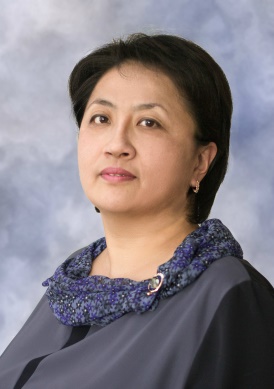 учитель русского языка и литературы,КГУ «Средняя общеобразовательная школа № 52                                                                           имени академика Е.А. Букетова» г. Караганда.Страна цветов Краткосрочный план урока русского языкаРаздел: Живые организмы: растения.Раздел: Живые организмы: растения.Школа: Школа: Школа: Школа: Школа: Дата:Дата:Ф.И.О. учителя: Цай Н.П.Ф.И.О. учителя: Цай Н.П.Ф.И.О. учителя: Цай Н.П.Ф.И.О. учителя: Цай Н.П.Ф.И.О. учителя: Цай Н.П.Класс: 5Класс: 5Количество присутствующих: Количество присутствующих: Количество отсутствующих: Количество отсутствующих: Количество отсутствующих: Цели обучения, которые необходимо достичь на данном урокеЦели обучения, которые необходимо достичь на данном уроке5.Ч7. – извлекать информацию для выполнения конкретной задачи.5.СГ6. – оценивать звучащую речь с позиции «нравится /не нравится», «правильно/ неправильно», аргументируя свою позицию.5.П5. – писать эссе-повествование, эссе-рассуждение5.Ч7. – извлекать информацию для выполнения конкретной задачи.5.СГ6. – оценивать звучащую речь с позиции «нравится /не нравится», «правильно/ неправильно», аргументируя свою позицию.5.П5. – писать эссе-повествование, эссе-рассуждение5.Ч7. – извлекать информацию для выполнения конкретной задачи.5.СГ6. – оценивать звучащую речь с позиции «нравится /не нравится», «правильно/ неправильно», аргументируя свою позицию.5.П5. – писать эссе-повествование, эссе-рассуждение5.Ч7. – извлекать информацию для выполнения конкретной задачи.5.СГ6. – оценивать звучащую речь с позиции «нравится /не нравится», «правильно/ неправильно», аргументируя свою позицию.5.П5. – писать эссе-повествование, эссе-рассуждение5.Ч7. – извлекать информацию для выполнения конкретной задачи.5.СГ6. – оценивать звучащую речь с позиции «нравится /не нравится», «правильно/ неправильно», аргументируя свою позицию.5.П5. – писать эссе-повествование, эссе-рассуждениеКритерии оцениванияКритерии оценивания5.Ч7. Подбирают информацию из текста для ответа на проблемный вопрос.5.СГ6. Оценивают ответы одноклассников с позиции нравится/не нравится и аргументируют свою позицию.5.П5. Пишут эссе «О чем говорят цветы?», соблюдая структуру повествования.5.Ч7. Подбирают информацию из текста для ответа на проблемный вопрос.5.СГ6. Оценивают ответы одноклассников с позиции нравится/не нравится и аргументируют свою позицию.5.П5. Пишут эссе «О чем говорят цветы?», соблюдая структуру повествования.5.Ч7. Подбирают информацию из текста для ответа на проблемный вопрос.5.СГ6. Оценивают ответы одноклассников с позиции нравится/не нравится и аргументируют свою позицию.5.П5. Пишут эссе «О чем говорят цветы?», соблюдая структуру повествования.5.Ч7. Подбирают информацию из текста для ответа на проблемный вопрос.5.СГ6. Оценивают ответы одноклассников с позиции нравится/не нравится и аргументируют свою позицию.5.П5. Пишут эссе «О чем говорят цветы?», соблюдая структуру повествования.5.Ч7. Подбирают информацию из текста для ответа на проблемный вопрос.5.СГ6. Оценивают ответы одноклассников с позиции нравится/не нравится и аргументируют свою позицию.5.П5. Пишут эссе «О чем говорят цветы?», соблюдая структуру повествования.Цели урока Цели урока Все учащиеся смогут: 1) подобрать информацию из текста для работы над проблемными вопросами с помощью карточки-информатора и при поддержке учителя; 2) воспринимать и оценивать текст на слух, аргументируя свою позицию (нравится\не нравится), приводя одно доказательство; 3) написать эссе, соблюдая структуру повествования на тему «О чем говорят цветы?» по шаблону.Все учащиеся смогут: 1) подобрать информацию из текста для работы над проблемными вопросами с помощью карточки-информатора и при поддержке учителя; 2) воспринимать и оценивать текст на слух, аргументируя свою позицию (нравится\не нравится), приводя одно доказательство; 3) написать эссе, соблюдая структуру повествования на тему «О чем говорят цветы?» по шаблону.Все учащиеся смогут: 1) подобрать информацию из текста для работы над проблемными вопросами с помощью карточки-информатора и при поддержке учителя; 2) воспринимать и оценивать текст на слух, аргументируя свою позицию (нравится\не нравится), приводя одно доказательство; 3) написать эссе, соблюдая структуру повествования на тему «О чем говорят цветы?» по шаблону.Все учащиеся смогут: 1) подобрать информацию из текста для работы над проблемными вопросами с помощью карточки-информатора и при поддержке учителя; 2) воспринимать и оценивать текст на слух, аргументируя свою позицию (нравится\не нравится), приводя одно доказательство; 3) написать эссе, соблюдая структуру повествования на тему «О чем говорят цветы?» по шаблону.Все учащиеся смогут: 1) подобрать информацию из текста для работы над проблемными вопросами с помощью карточки-информатора и при поддержке учителя; 2) воспринимать и оценивать текст на слух, аргументируя свою позицию (нравится\не нравится), приводя одно доказательство; 3) написать эссе, соблюдая структуру повествования на тему «О чем говорят цветы?» по шаблону.Цели урока Цели урока Большинство учащихся смогут:1) подобрать информацию из текста для работы над проблемными вопросами по карточке-информатору и при незначительной поддержке учителя; 2) воспринимать и оценивать текст на слух, аргументируя свою позицию (нравится\не нравится), приводя два доказательства; 3) написать эссе-повествование от лица цветка, соблюдая структуру повествования, используя карточку-информатор «Изобразительно-выразительные средства».Большинство учащихся смогут:1) подобрать информацию из текста для работы над проблемными вопросами по карточке-информатору и при незначительной поддержке учителя; 2) воспринимать и оценивать текст на слух, аргументируя свою позицию (нравится\не нравится), приводя два доказательства; 3) написать эссе-повествование от лица цветка, соблюдая структуру повествования, используя карточку-информатор «Изобразительно-выразительные средства».Большинство учащихся смогут:1) подобрать информацию из текста для работы над проблемными вопросами по карточке-информатору и при незначительной поддержке учителя; 2) воспринимать и оценивать текст на слух, аргументируя свою позицию (нравится\не нравится), приводя два доказательства; 3) написать эссе-повествование от лица цветка, соблюдая структуру повествования, используя карточку-информатор «Изобразительно-выразительные средства».Большинство учащихся смогут:1) подобрать информацию из текста для работы над проблемными вопросами по карточке-информатору и при незначительной поддержке учителя; 2) воспринимать и оценивать текст на слух, аргументируя свою позицию (нравится\не нравится), приводя два доказательства; 3) написать эссе-повествование от лица цветка, соблюдая структуру повествования, используя карточку-информатор «Изобразительно-выразительные средства».Большинство учащихся смогут:1) подобрать информацию из текста для работы над проблемными вопросами по карточке-информатору и при незначительной поддержке учителя; 2) воспринимать и оценивать текст на слух, аргументируя свою позицию (нравится\не нравится), приводя два доказательства; 3) написать эссе-повествование от лица цветка, соблюдая структуру повествования, используя карточку-информатор «Изобразительно-выразительные средства».Цели урока Цели урока Некоторые учащиеся смогут: 1) подобрать информацию из текста для работы над проблемными вопросами, приводить примеры и предлагать свой способ решения проблемы; 2) воспринимать и оценивать текст на слух, аргументируя свою позицию (нравится\не нравится), приводя три и более аргумента;  3) написать эссе от лица цветов, соблюдая структуру повествования, используя  эпитеты, олицетворения, метафоры и сравнения.Некоторые учащиеся смогут: 1) подобрать информацию из текста для работы над проблемными вопросами, приводить примеры и предлагать свой способ решения проблемы; 2) воспринимать и оценивать текст на слух, аргументируя свою позицию (нравится\не нравится), приводя три и более аргумента;  3) написать эссе от лица цветов, соблюдая структуру повествования, используя  эпитеты, олицетворения, метафоры и сравнения.Некоторые учащиеся смогут: 1) подобрать информацию из текста для работы над проблемными вопросами, приводить примеры и предлагать свой способ решения проблемы; 2) воспринимать и оценивать текст на слух, аргументируя свою позицию (нравится\не нравится), приводя три и более аргумента;  3) написать эссе от лица цветов, соблюдая структуру повествования, используя  эпитеты, олицетворения, метафоры и сравнения.Некоторые учащиеся смогут: 1) подобрать информацию из текста для работы над проблемными вопросами, приводить примеры и предлагать свой способ решения проблемы; 2) воспринимать и оценивать текст на слух, аргументируя свою позицию (нравится\не нравится), приводя три и более аргумента;  3) написать эссе от лица цветов, соблюдая структуру повествования, используя  эпитеты, олицетворения, метафоры и сравнения.Некоторые учащиеся смогут: 1) подобрать информацию из текста для работы над проблемными вопросами, приводить примеры и предлагать свой способ решения проблемы; 2) воспринимать и оценивать текст на слух, аргументируя свою позицию (нравится\не нравится), приводя три и более аргумента;  3) написать эссе от лица цветов, соблюдая структуру повествования, используя  эпитеты, олицетворения, метафоры и сравнения.Языковая цельЯзыковая цельУчащиеся могут: составлять слова, читать текст, отвечать на вопросы, составлять устные высказывания, составить свой текст-повествование, используя простые и сложные предложения, однородные члены предлож.Учащиеся могут: составлять слова, читать текст, отвечать на вопросы, составлять устные высказывания, составить свой текст-повествование, используя простые и сложные предложения, однородные члены предлож.Учащиеся могут: составлять слова, читать текст, отвечать на вопросы, составлять устные высказывания, составить свой текст-повествование, используя простые и сложные предложения, однородные члены предлож.Учащиеся могут: составлять слова, читать текст, отвечать на вопросы, составлять устные высказывания, составить свой текст-повествование, используя простые и сложные предложения, однородные члены предлож.Учащиеся могут: составлять слова, читать текст, отвечать на вопросы, составлять устные высказывания, составить свой текст-повествование, используя простые и сложные предложения, однородные члены предлож.Языковая цельЯзыковая цельКлючевые слова и фразы: цветок, колокольчик, ромашка, незабудка, одуванчик, садовые, комнатные, полевые, язык цветов, красота, хрупкая красота, бережное отношение.Ключевые слова и фразы: цветок, колокольчик, ромашка, незабудка, одуванчик, садовые, комнатные, полевые, язык цветов, красота, хрупкая красота, бережное отношение.Ключевые слова и фразы: цветок, колокольчик, ромашка, незабудка, одуванчик, садовые, комнатные, полевые, язык цветов, красота, хрупкая красота, бережное отношение.Ключевые слова и фразы: цветок, колокольчик, ромашка, незабудка, одуванчик, садовые, комнатные, полевые, язык цветов, красота, хрупкая красота, бережное отношение.Ключевые слова и фразы: цветок, колокольчик, ромашка, незабудка, одуванчик, садовые, комнатные, полевые, язык цветов, красота, хрупкая красота, бережное отношение.Языковая цельЯзыковая цельПолезные фразы для диалога/письма: Есть своя тайна, тайна имени, история цветка, тайный язык цветов, внимательно прислушаться, расскажет нам, мечтает о, думает о том, хочет, чтобы поняли, учит нас, просит, чтобы мы, относиться бережно, ценить красоту.Полезные фразы для диалога/письма: Есть своя тайна, тайна имени, история цветка, тайный язык цветов, внимательно прислушаться, расскажет нам, мечтает о, думает о том, хочет, чтобы поняли, учит нас, просит, чтобы мы, относиться бережно, ценить красоту.Полезные фразы для диалога/письма: Есть своя тайна, тайна имени, история цветка, тайный язык цветов, внимательно прислушаться, расскажет нам, мечтает о, думает о том, хочет, чтобы поняли, учит нас, просит, чтобы мы, относиться бережно, ценить красоту.Полезные фразы для диалога/письма: Есть своя тайна, тайна имени, история цветка, тайный язык цветов, внимательно прислушаться, расскажет нам, мечтает о, думает о том, хочет, чтобы поняли, учит нас, просит, чтобы мы, относиться бережно, ценить красоту.Полезные фразы для диалога/письма: Есть своя тайна, тайна имени, история цветка, тайный язык цветов, внимательно прислушаться, расскажет нам, мечтает о, думает о том, хочет, чтобы поняли, учит нас, просит, чтобы мы, относиться бережно, ценить красоту.Языковая цельЯзыковая цельВопросы для обсуждения: Вопросы для обсуждения: Вопросы для обсуждения: Вопросы для обсуждения: Вопросы для обсуждения: Языковая цельЯзыковая цельО чем говорится в тексте? Какую проблему поднимает автор? Что можно предложить для решения проблемы? Что значит «язык цветов»? Пользуемся ли мы «языком цветов» в жизни? Как вы понимаете слова Андерсена? Согласны ли вы с высказыванием Андерсена? Почему цветы важны для человека? Что стало бы с землей, с человеком, если бы не было цветов? Как можно убедить людей относиться к цветам бережно?О чем говорится в тексте? Какую проблему поднимает автор? Что можно предложить для решения проблемы? Что значит «язык цветов»? Пользуемся ли мы «языком цветов» в жизни? Как вы понимаете слова Андерсена? Согласны ли вы с высказыванием Андерсена? Почему цветы важны для человека? Что стало бы с землей, с человеком, если бы не было цветов? Как можно убедить людей относиться к цветам бережно?О чем говорится в тексте? Какую проблему поднимает автор? Что можно предложить для решения проблемы? Что значит «язык цветов»? Пользуемся ли мы «языком цветов» в жизни? Как вы понимаете слова Андерсена? Согласны ли вы с высказыванием Андерсена? Почему цветы важны для человека? Что стало бы с землей, с человеком, если бы не было цветов? Как можно убедить людей относиться к цветам бережно?О чем говорится в тексте? Какую проблему поднимает автор? Что можно предложить для решения проблемы? Что значит «язык цветов»? Пользуемся ли мы «языком цветов» в жизни? Как вы понимаете слова Андерсена? Согласны ли вы с высказыванием Андерсена? Почему цветы важны для человека? Что стало бы с землей, с человеком, если бы не было цветов? Как можно убедить людей относиться к цветам бережно?О чем говорится в тексте? Какую проблему поднимает автор? Что можно предложить для решения проблемы? Что значит «язык цветов»? Пользуемся ли мы «языком цветов» в жизни? Как вы понимаете слова Андерсена? Согласны ли вы с высказыванием Андерсена? Почему цветы важны для человека? Что стало бы с землей, с человеком, если бы не было цветов? Как можно убедить людей относиться к цветам бережно?Языковая цельЯзыковая цельПисьменные подсказки: Цветы – это мысли природы о любви (Беттина Арним)Оставь полевые цветы в полях (Японская пословица)Ароматы – это чувства цветов (Генрих Гейне)Письменные подсказки: Цветы – это мысли природы о любви (Беттина Арним)Оставь полевые цветы в полях (Японская пословица)Ароматы – это чувства цветов (Генрих Гейне)Письменные подсказки: Цветы – это мысли природы о любви (Беттина Арним)Оставь полевые цветы в полях (Японская пословица)Ароматы – это чувства цветов (Генрих Гейне)Письменные подсказки: Цветы – это мысли природы о любви (Беттина Арним)Оставь полевые цветы в полях (Японская пословица)Ароматы – это чувства цветов (Генрих Гейне)Письменные подсказки: Цветы – это мысли природы о любви (Беттина Арним)Оставь полевые цветы в полях (Японская пословица)Ароматы – это чувства цветов (Генрих Гейне)Предыдущее обучение Предыдущее обучение Знают структуру повествования.Имеют понятие об изобразительно-выразительных средствах языка.Умеют формулировать вопросы по содержанию текста. Умеют формулировать тему и главную мысль текста.Знают структуру повествования.Имеют понятие об изобразительно-выразительных средствах языка.Умеют формулировать вопросы по содержанию текста. Умеют формулировать тему и главную мысль текста.Знают структуру повествования.Имеют понятие об изобразительно-выразительных средствах языка.Умеют формулировать вопросы по содержанию текста. Умеют формулировать тему и главную мысль текста.Знакомы со стратегией RAFT. Имеют навыки самооценки и взаимооценки.Могут вступать в диалог, имеют опыт работы в группе.Знакомы со стратегией RAFT. Имеют навыки самооценки и взаимооценки.Могут вступать в диалог, имеют опыт работы в группе.ПланПланПланПланПланПланПланПланируемое времяЗапланированная деятельность Запланированная деятельность Запланированная деятельность Запланированная деятельность Запланированная деятельность РесурсыНачало2 мин.4 мин.1. Прием «Цветы»: учащиеся делятся на четыре группы по 6 человек, выбрав цветок определенного цвета 2. Стартер: учащиеся смотрят фрагмент мультфильма «Жизнь цветов» (1:50) и после просмотра устно отвечают на вопросы:? Как вы думаете, чему будет посвящен сегодняшний урок? (цветам, жизни цветов, разным цветам, красоте цветов). Открывается тема урока. Учитель сообщает цели урока: Сегодня на уроке вы расширите свои знания о цветах, будете слушать и оценивать друг друга, научитесь писать эссе от лица цветов, 1. Прием «Цветы»: учащиеся делятся на четыре группы по 6 человек, выбрав цветок определенного цвета 2. Стартер: учащиеся смотрят фрагмент мультфильма «Жизнь цветов» (1:50) и после просмотра устно отвечают на вопросы:? Как вы думаете, чему будет посвящен сегодняшний урок? (цветам, жизни цветов, разным цветам, красоте цветов). Открывается тема урока. Учитель сообщает цели урока: Сегодня на уроке вы расширите свои знания о цветах, будете слушать и оценивать друг друга, научитесь писать эссе от лица цветов, 1. Прием «Цветы»: учащиеся делятся на четыре группы по 6 человек, выбрав цветок определенного цвета 2. Стартер: учащиеся смотрят фрагмент мультфильма «Жизнь цветов» (1:50) и после просмотра устно отвечают на вопросы:? Как вы думаете, чему будет посвящен сегодняшний урок? (цветам, жизни цветов, разным цветам, красоте цветов). Открывается тема урока. Учитель сообщает цели урока: Сегодня на уроке вы расширите свои знания о цветах, будете слушать и оценивать друг друга, научитесь писать эссе от лица цветов, 1. Прием «Цветы»: учащиеся делятся на четыре группы по 6 человек, выбрав цветок определенного цвета 2. Стартер: учащиеся смотрят фрагмент мультфильма «Жизнь цветов» (1:50) и после просмотра устно отвечают на вопросы:? Как вы думаете, чему будет посвящен сегодняшний урок? (цветам, жизни цветов, разным цветам, красоте цветов). Открывается тема урока. Учитель сообщает цели урока: Сегодня на уроке вы расширите свои знания о цветах, будете слушать и оценивать друг друга, научитесь писать эссе от лица цветов, 1. Прием «Цветы»: учащиеся делятся на четыре группы по 6 человек, выбрав цветок определенного цвета 2. Стартер: учащиеся смотрят фрагмент мультфильма «Жизнь цветов» (1:50) и после просмотра устно отвечают на вопросы:? Как вы думаете, чему будет посвящен сегодняшний урок? (цветам, жизни цветов, разным цветам, красоте цветов). Открывается тема урока. Учитель сообщает цели урока: Сегодня на уроке вы расширите свои знания о цветах, будете слушать и оценивать друг друга, научитесь писать эссе от лица цветов, Разноцветные бумажные цветыhttps://www.youtube. com/watc,h?v=tk1tNiAPPUA Середина4 мин.3 мин.7 мин4 мин10 мин.4 мин.4 мин1. Задание: За одну минуту составьте из букв, записанных в длинных бусах слова – названия цветов. Буквы могут повторяться. Запишите эти слова самостоятельно.Прием «Бусы»Самопроверка по образцу на доске: Ромашка, подснежник, незабудка, колокольчик, одуванчик.Дескрипторы: составляют и записывают 5 слов, правильно пишут безударные гласные и парные согласные в словах.ФО – самооценка, метод «Большой палец».2. Задание: Прослушайте утверждения и укажите, какие среди них правильные, а какие – ошибочные.Стратегия «Верные и неверные утверждения»Учитель зачитывает утверждения:Цветы стали разводить 100 лет назад. (-)В цветах нет пользы. (-)Бывают садовые и комнатные цветы. (-)О цветах сложено немало легенд. (+)Цветы могут лечить. (+)Существует язык цветов. (+)Дескрипторы: находят верные утверждения.ФО – словесная похвала учителя.2. Задание: прочитайте текст индивидуально, выпишите пять ключевых слов, перескажите по ним в парах содержание текста и обсудите в группах проблемные вопросы, составленные к тексту.Каждой группе предлагается свой текст.Прием «Ключевые слова» Поддержка учителя: карточки-информаторы, карточки с фотографиями, карточки с афоризмами.Дескрипторы: А) читают текст индивидуально, выписывают  5  ключевых слов; кратко пересказывают содержание текста в парах, участвуют в обсуждении, делают записи в тетради, выбирают спикера. В) находят предложение, в котором заключена главная мысль, высказывают мнение, выбирают информацию для ответов. С) аргументированно формулируют главную мысль текста, дают ответы на проблемные вопросы в ходе группового обсуждения.Выступление спикеров.ФО – взаимооценивание «Светофор»3. «Кажется, наклонись к цветку, и он поведает тебе самые сокровенные тайны».Задание группам: Напишите эссе-повествование на тему «О чем говорят цветы?». Затем обменяйтесь работами по кругу и выберите одно лучшее эссе.Стратегия RAFT – эссе-повествование. R – цветы (колокольчик, незабудка, одуванчик, ромашка)A – одноклассникамF – эссе-повествованиеT – о чем говорят цветы?Дескрипторы:  А) создают текст-повествование. В) Соблюдают речевые нормы языка. Не отклоняются от роли. Учитывают целевую аудиторию. Используют структуру повествования. Раскрывают тему. Используют простые и сложные предложения. С) Используют предложения с однородными членами. Используют изобразительно-выразительные средства в речи.5. Авторский стул – представитель каждой группы выступает перед классом.ФО – взаимооценка: Прием «Три хлопка»                                                                                     3 хлопка – отлично, 2 хлопка – хорошо, 1 хлопок – нужно доработать.6. Прием «Цветок пожеланий»: напишите пожелания для цветов. Каждая группа получает лепесток, на котором запишет пожелание цветам.1. Задание: За одну минуту составьте из букв, записанных в длинных бусах слова – названия цветов. Буквы могут повторяться. Запишите эти слова самостоятельно.Прием «Бусы»Самопроверка по образцу на доске: Ромашка, подснежник, незабудка, колокольчик, одуванчик.Дескрипторы: составляют и записывают 5 слов, правильно пишут безударные гласные и парные согласные в словах.ФО – самооценка, метод «Большой палец».2. Задание: Прослушайте утверждения и укажите, какие среди них правильные, а какие – ошибочные.Стратегия «Верные и неверные утверждения»Учитель зачитывает утверждения:Цветы стали разводить 100 лет назад. (-)В цветах нет пользы. (-)Бывают садовые и комнатные цветы. (-)О цветах сложено немало легенд. (+)Цветы могут лечить. (+)Существует язык цветов. (+)Дескрипторы: находят верные утверждения.ФО – словесная похвала учителя.2. Задание: прочитайте текст индивидуально, выпишите пять ключевых слов, перескажите по ним в парах содержание текста и обсудите в группах проблемные вопросы, составленные к тексту.Каждой группе предлагается свой текст.Прием «Ключевые слова» Поддержка учителя: карточки-информаторы, карточки с фотографиями, карточки с афоризмами.Дескрипторы: А) читают текст индивидуально, выписывают  5  ключевых слов; кратко пересказывают содержание текста в парах, участвуют в обсуждении, делают записи в тетради, выбирают спикера. В) находят предложение, в котором заключена главная мысль, высказывают мнение, выбирают информацию для ответов. С) аргументированно формулируют главную мысль текста, дают ответы на проблемные вопросы в ходе группового обсуждения.Выступление спикеров.ФО – взаимооценивание «Светофор»3. «Кажется, наклонись к цветку, и он поведает тебе самые сокровенные тайны».Задание группам: Напишите эссе-повествование на тему «О чем говорят цветы?». Затем обменяйтесь работами по кругу и выберите одно лучшее эссе.Стратегия RAFT – эссе-повествование. R – цветы (колокольчик, незабудка, одуванчик, ромашка)A – одноклассникамF – эссе-повествованиеT – о чем говорят цветы?Дескрипторы:  А) создают текст-повествование. В) Соблюдают речевые нормы языка. Не отклоняются от роли. Учитывают целевую аудиторию. Используют структуру повествования. Раскрывают тему. Используют простые и сложные предложения. С) Используют предложения с однородными членами. Используют изобразительно-выразительные средства в речи.5. Авторский стул – представитель каждой группы выступает перед классом.ФО – взаимооценка: Прием «Три хлопка»                                                                                     3 хлопка – отлично, 2 хлопка – хорошо, 1 хлопок – нужно доработать.6. Прием «Цветок пожеланий»: напишите пожелания для цветов. Каждая группа получает лепесток, на котором запишет пожелание цветам.1. Задание: За одну минуту составьте из букв, записанных в длинных бусах слова – названия цветов. Буквы могут повторяться. Запишите эти слова самостоятельно.Прием «Бусы»Самопроверка по образцу на доске: Ромашка, подснежник, незабудка, колокольчик, одуванчик.Дескрипторы: составляют и записывают 5 слов, правильно пишут безударные гласные и парные согласные в словах.ФО – самооценка, метод «Большой палец».2. Задание: Прослушайте утверждения и укажите, какие среди них правильные, а какие – ошибочные.Стратегия «Верные и неверные утверждения»Учитель зачитывает утверждения:Цветы стали разводить 100 лет назад. (-)В цветах нет пользы. (-)Бывают садовые и комнатные цветы. (-)О цветах сложено немало легенд. (+)Цветы могут лечить. (+)Существует язык цветов. (+)Дескрипторы: находят верные утверждения.ФО – словесная похвала учителя.2. Задание: прочитайте текст индивидуально, выпишите пять ключевых слов, перескажите по ним в парах содержание текста и обсудите в группах проблемные вопросы, составленные к тексту.Каждой группе предлагается свой текст.Прием «Ключевые слова» Поддержка учителя: карточки-информаторы, карточки с фотографиями, карточки с афоризмами.Дескрипторы: А) читают текст индивидуально, выписывают  5  ключевых слов; кратко пересказывают содержание текста в парах, участвуют в обсуждении, делают записи в тетради, выбирают спикера. В) находят предложение, в котором заключена главная мысль, высказывают мнение, выбирают информацию для ответов. С) аргументированно формулируют главную мысль текста, дают ответы на проблемные вопросы в ходе группового обсуждения.Выступление спикеров.ФО – взаимооценивание «Светофор»3. «Кажется, наклонись к цветку, и он поведает тебе самые сокровенные тайны».Задание группам: Напишите эссе-повествование на тему «О чем говорят цветы?». Затем обменяйтесь работами по кругу и выберите одно лучшее эссе.Стратегия RAFT – эссе-повествование. R – цветы (колокольчик, незабудка, одуванчик, ромашка)A – одноклассникамF – эссе-повествованиеT – о чем говорят цветы?Дескрипторы:  А) создают текст-повествование. В) Соблюдают речевые нормы языка. Не отклоняются от роли. Учитывают целевую аудиторию. Используют структуру повествования. Раскрывают тему. Используют простые и сложные предложения. С) Используют предложения с однородными членами. Используют изобразительно-выразительные средства в речи.5. Авторский стул – представитель каждой группы выступает перед классом.ФО – взаимооценка: Прием «Три хлопка»                                                                                     3 хлопка – отлично, 2 хлопка – хорошо, 1 хлопок – нужно доработать.6. Прием «Цветок пожеланий»: напишите пожелания для цветов. Каждая группа получает лепесток, на котором запишет пожелание цветам.1. Задание: За одну минуту составьте из букв, записанных в длинных бусах слова – названия цветов. Буквы могут повторяться. Запишите эти слова самостоятельно.Прием «Бусы»Самопроверка по образцу на доске: Ромашка, подснежник, незабудка, колокольчик, одуванчик.Дескрипторы: составляют и записывают 5 слов, правильно пишут безударные гласные и парные согласные в словах.ФО – самооценка, метод «Большой палец».2. Задание: Прослушайте утверждения и укажите, какие среди них правильные, а какие – ошибочные.Стратегия «Верные и неверные утверждения»Учитель зачитывает утверждения:Цветы стали разводить 100 лет назад. (-)В цветах нет пользы. (-)Бывают садовые и комнатные цветы. (-)О цветах сложено немало легенд. (+)Цветы могут лечить. (+)Существует язык цветов. (+)Дескрипторы: находят верные утверждения.ФО – словесная похвала учителя.2. Задание: прочитайте текст индивидуально, выпишите пять ключевых слов, перескажите по ним в парах содержание текста и обсудите в группах проблемные вопросы, составленные к тексту.Каждой группе предлагается свой текст.Прием «Ключевые слова» Поддержка учителя: карточки-информаторы, карточки с фотографиями, карточки с афоризмами.Дескрипторы: А) читают текст индивидуально, выписывают  5  ключевых слов; кратко пересказывают содержание текста в парах, участвуют в обсуждении, делают записи в тетради, выбирают спикера. В) находят предложение, в котором заключена главная мысль, высказывают мнение, выбирают информацию для ответов. С) аргументированно формулируют главную мысль текста, дают ответы на проблемные вопросы в ходе группового обсуждения.Выступление спикеров.ФО – взаимооценивание «Светофор»3. «Кажется, наклонись к цветку, и он поведает тебе самые сокровенные тайны».Задание группам: Напишите эссе-повествование на тему «О чем говорят цветы?». Затем обменяйтесь работами по кругу и выберите одно лучшее эссе.Стратегия RAFT – эссе-повествование. R – цветы (колокольчик, незабудка, одуванчик, ромашка)A – одноклассникамF – эссе-повествованиеT – о чем говорят цветы?Дескрипторы:  А) создают текст-повествование. В) Соблюдают речевые нормы языка. Не отклоняются от роли. Учитывают целевую аудиторию. Используют структуру повествования. Раскрывают тему. Используют простые и сложные предложения. С) Используют предложения с однородными членами. Используют изобразительно-выразительные средства в речи.5. Авторский стул – представитель каждой группы выступает перед классом.ФО – взаимооценка: Прием «Три хлопка»                                                                                     3 хлопка – отлично, 2 хлопка – хорошо, 1 хлопок – нужно доработать.6. Прием «Цветок пожеланий»: напишите пожелания для цветов. Каждая группа получает лепесток, на котором запишет пожелание цветам.1. Задание: За одну минуту составьте из букв, записанных в длинных бусах слова – названия цветов. Буквы могут повторяться. Запишите эти слова самостоятельно.Прием «Бусы»Самопроверка по образцу на доске: Ромашка, подснежник, незабудка, колокольчик, одуванчик.Дескрипторы: составляют и записывают 5 слов, правильно пишут безударные гласные и парные согласные в словах.ФО – самооценка, метод «Большой палец».2. Задание: Прослушайте утверждения и укажите, какие среди них правильные, а какие – ошибочные.Стратегия «Верные и неверные утверждения»Учитель зачитывает утверждения:Цветы стали разводить 100 лет назад. (-)В цветах нет пользы. (-)Бывают садовые и комнатные цветы. (-)О цветах сложено немало легенд. (+)Цветы могут лечить. (+)Существует язык цветов. (+)Дескрипторы: находят верные утверждения.ФО – словесная похвала учителя.2. Задание: прочитайте текст индивидуально, выпишите пять ключевых слов, перескажите по ним в парах содержание текста и обсудите в группах проблемные вопросы, составленные к тексту.Каждой группе предлагается свой текст.Прием «Ключевые слова» Поддержка учителя: карточки-информаторы, карточки с фотографиями, карточки с афоризмами.Дескрипторы: А) читают текст индивидуально, выписывают  5  ключевых слов; кратко пересказывают содержание текста в парах, участвуют в обсуждении, делают записи в тетради, выбирают спикера. В) находят предложение, в котором заключена главная мысль, высказывают мнение, выбирают информацию для ответов. С) аргументированно формулируют главную мысль текста, дают ответы на проблемные вопросы в ходе группового обсуждения.Выступление спикеров.ФО – взаимооценивание «Светофор»3. «Кажется, наклонись к цветку, и он поведает тебе самые сокровенные тайны».Задание группам: Напишите эссе-повествование на тему «О чем говорят цветы?». Затем обменяйтесь работами по кругу и выберите одно лучшее эссе.Стратегия RAFT – эссе-повествование. R – цветы (колокольчик, незабудка, одуванчик, ромашка)A – одноклассникамF – эссе-повествованиеT – о чем говорят цветы?Дескрипторы:  А) создают текст-повествование. В) Соблюдают речевые нормы языка. Не отклоняются от роли. Учитывают целевую аудиторию. Используют структуру повествования. Раскрывают тему. Используют простые и сложные предложения. С) Используют предложения с однородными членами. Используют изобразительно-выразительные средства в речи.5. Авторский стул – представитель каждой группы выступает перед классом.ФО – взаимооценка: Прием «Три хлопка»                                                                                     3 хлопка – отлично, 2 хлопка – хорошо, 1 хлопок – нужно доработать.6. Прием «Цветок пожеланий»: напишите пожелания для цветов. Каждая группа получает лепесток, на котором запишет пожелание цветам.Бумажные бусины с буквамиОбразец для самопроверкиКарточки с текстами и заданиями Карточка-информатор «Язык цветов» Карточка с фотографиями «Цветы в жизни человека» Карточка-информатор «Цветы из Красной книги» Карточка с афоризмами о цветах Карточки с названием цветка и фотографиямиКарточка-информатор «Структура повествовательного текста» Карточка-информатор «Изобразительно-выразительные средства языка» Разноцветные лепесткиКонец3 мин.РефлексияПрием «Букет настроения». Учащимся раздаются бумажные цветы: красные и желтые. На доске изображена ваза. В конце урока учитель говорит:  «Если вам понравился урок, и вы узнали что-то новое, то прикрепите к вазе красный цветок, если не понравился – желтый».РефлексияПрием «Букет настроения». Учащимся раздаются бумажные цветы: красные и желтые. На доске изображена ваза. В конце урока учитель говорит:  «Если вам понравился урок, и вы узнали что-то новое, то прикрепите к вазе красный цветок, если не понравился – желтый».РефлексияПрием «Букет настроения». Учащимся раздаются бумажные цветы: красные и желтые. На доске изображена ваза. В конце урока учитель говорит:  «Если вам понравился урок, и вы узнали что-то новое, то прикрепите к вазе красный цветок, если не понравился – желтый».РефлексияПрием «Букет настроения». Учащимся раздаются бумажные цветы: красные и желтые. На доске изображена ваза. В конце урока учитель говорит:  «Если вам понравился урок, и вы узнали что-то новое, то прикрепите к вазе красный цветок, если не понравился – желтый».РефлексияПрием «Букет настроения». Учащимся раздаются бумажные цветы: красные и желтые. На доске изображена ваза. В конце урока учитель говорит:  «Если вам понравился урок, и вы узнали что-то новое, то прикрепите к вазе красный цветок, если не понравился – желтый».Бумажные цветыДополнительная информацияДополнительная информацияДополнительная информацияДополнительная информацияДополнительная информацияДополнительная информацияДополнительная информацияДифференциация – как вы будете предоставлять больше поддержки? Какие задания вы будете даватьДифференциация – как вы будете предоставлять больше поддержки? Какие задания вы будете даватьОценивание – как вы планируете отслеживать прогресс/знания учащихся?Междисциплинарные связи здоровье и безопасность поддержка ИКТ ЦенностиМеждисциплинарные связи здоровье и безопасность поддержка ИКТ ЦенностиМеждисциплинарные связи здоровье и безопасность поддержка ИКТ ЦенностиМеждисциплинарные связи здоровье и безопасность поддержка ИКТ ЦенностиПредоставление учащимся ресурсов.Задания по принципу «от простого к сложному». Словесная похвала учителя.Предоставление учащимся ресурсов.Задания по принципу «от простого к сложному». Словесная похвала учителя.Словесная похвала учителя, самооценивание «Большой палец», взаимооценивание «Три хлопка», «Светофор».Связь с предметами литература, биология, самопознание. Учащиеся будут опираться на знания, полученные при изучении других предметов, а также расширят свой кругозор по этой теме.Презентация, видеофрагмент мультфильма «Жизнь цветов».Ценности отражают один из разделов патриотического акта «Мәңгілік Ел»:светское общество и высокая духовность.Связь с предметами литература, биология, самопознание. Учащиеся будут опираться на знания, полученные при изучении других предметов, а также расширят свой кругозор по этой теме.Презентация, видеофрагмент мультфильма «Жизнь цветов».Ценности отражают один из разделов патриотического акта «Мәңгілік Ел»:светское общество и высокая духовность.Связь с предметами литература, биология, самопознание. Учащиеся будут опираться на знания, полученные при изучении других предметов, а также расширят свой кругозор по этой теме.Презентация, видеофрагмент мультфильма «Жизнь цветов».Ценности отражают один из разделов патриотического акта «Мәңгілік Ел»:светское общество и высокая духовность.Связь с предметами литература, биология, самопознание. Учащиеся будут опираться на знания, полученные при изучении других предметов, а также расширят свой кругозор по этой теме.Презентация, видеофрагмент мультфильма «Жизнь цветов».Ценности отражают один из разделов патриотического акта «Мәңгілік Ел»:светское общество и высокая духовность.РефлексияБыли ли цели обучения/урока достижимыми? Чему сегодня научились учащиеся?Какой была атмосфера обучения? Успешными ли были действия по установлению различий между учащимися? Придерживался ли я временного графика? Какие отступления от плана я сделала и почему?Ответьте на вопросы о вашем уроке.Цели обучения были конкретны, достижимы.Учащиеся научились создавать эссе-повествование  от лица персонажа с учетом целевой аудитории.Атмосфера на уроке была комфортная. В процессе урока четко прослеживалось диалоговое обучение при работе в группах. Задания соответствовали уровням ученических способностей  и были разработаны по принципу «от простого к сложному».Придерживалась временного графика. Отступлений от плана не было, так как все этапы урока были четко продуманы.РефлексияБыли ли цели обучения/урока достижимыми? Чему сегодня научились учащиеся?Какой была атмосфера обучения? Успешными ли были действия по установлению различий между учащимися? Придерживался ли я временного графика? Какие отступления от плана я сделала и почему?Ответьте на вопросы о вашем уроке.Цели обучения были конкретны, достижимы.Учащиеся научились создавать эссе-повествование  от лица персонажа с учетом целевой аудитории.Атмосфера на уроке была комфортная. В процессе урока четко прослеживалось диалоговое обучение при работе в группах. Задания соответствовали уровням ученических способностей  и были разработаны по принципу «от простого к сложному».Придерживалась временного графика. Отступлений от плана не было, так как все этапы урока были четко продуманы.РефлексияБыли ли цели обучения/урока достижимыми? Чему сегодня научились учащиеся?Какой была атмосфера обучения? Успешными ли были действия по установлению различий между учащимися? Придерживался ли я временного графика? Какие отступления от плана я сделала и почему?Ответьте на вопросы о вашем уроке.Цели обучения были конкретны, достижимы.Учащиеся научились создавать эссе-повествование  от лица персонажа с учетом целевой аудитории.Атмосфера на уроке была комфортная. В процессе урока четко прослеживалось диалоговое обучение при работе в группах. Задания соответствовали уровням ученических способностей  и были разработаны по принципу «от простого к сложному».Придерживалась временного графика. Отступлений от плана не было, так как все этапы урока были четко продуманы.РефлексияБыли ли цели обучения/урока достижимыми? Чему сегодня научились учащиеся?Какой была атмосфера обучения? Успешными ли были действия по установлению различий между учащимися? Придерживался ли я временного графика? Какие отступления от плана я сделала и почему?Ответьте на вопросы о вашем уроке.Цели обучения были конкретны, достижимы.Учащиеся научились создавать эссе-повествование  от лица персонажа с учетом целевой аудитории.Атмосфера на уроке была комфортная. В процессе урока четко прослеживалось диалоговое обучение при работе в группах. Задания соответствовали уровням ученических способностей  и были разработаны по принципу «от простого к сложному».Придерживалась временного графика. Отступлений от плана не было, так как все этапы урока были четко продуманы.РефлексияБыли ли цели обучения/урока достижимыми? Чему сегодня научились учащиеся?Какой была атмосфера обучения? Успешными ли были действия по установлению различий между учащимися? Придерживался ли я временного графика? Какие отступления от плана я сделала и почему?Ответьте на вопросы о вашем уроке.Цели обучения были конкретны, достижимы.Учащиеся научились создавать эссе-повествование  от лица персонажа с учетом целевой аудитории.Атмосфера на уроке была комфортная. В процессе урока четко прослеживалось диалоговое обучение при работе в группах. Задания соответствовали уровням ученических способностей  и были разработаны по принципу «от простого к сложному».Придерживалась временного графика. Отступлений от плана не было, так как все этапы урока были четко продуманы.РефлексияБыли ли цели обучения/урока достижимыми? Чему сегодня научились учащиеся?Какой была атмосфера обучения? Успешными ли были действия по установлению различий между учащимися? Придерживался ли я временного графика? Какие отступления от плана я сделала и почему?Ответьте на вопросы о вашем уроке.Цели обучения были конкретны, достижимы.Учащиеся научились создавать эссе-повествование  от лица персонажа с учетом целевой аудитории.Атмосфера на уроке была комфортная. В процессе урока четко прослеживалось диалоговое обучение при работе в группах. Задания соответствовали уровням ученических способностей  и были разработаны по принципу «от простого к сложному».Придерживалась временного графика. Отступлений от плана не было, так как все этапы урока были четко продуманы.РефлексияБыли ли цели обучения/урока достижимыми? Чему сегодня научились учащиеся?Какой была атмосфера обучения? Успешными ли были действия по установлению различий между учащимися? Придерживался ли я временного графика? Какие отступления от плана я сделала и почему?Ответьте на вопросы о вашем уроке.Цели обучения были конкретны, достижимы.Учащиеся научились создавать эссе-повествование  от лица персонажа с учетом целевой аудитории.Атмосфера на уроке была комфортная. В процессе урока четко прослеживалось диалоговое обучение при работе в группах. Задания соответствовали уровням ученических способностей  и были разработаны по принципу «от простого к сложному».Придерживалась временного графика. Отступлений от плана не было, так как все этапы урока были четко продуманы.